LOS CRISTO CUBISTAS O MODERNISTA DE DALI . Arte y fantasía   Variados museos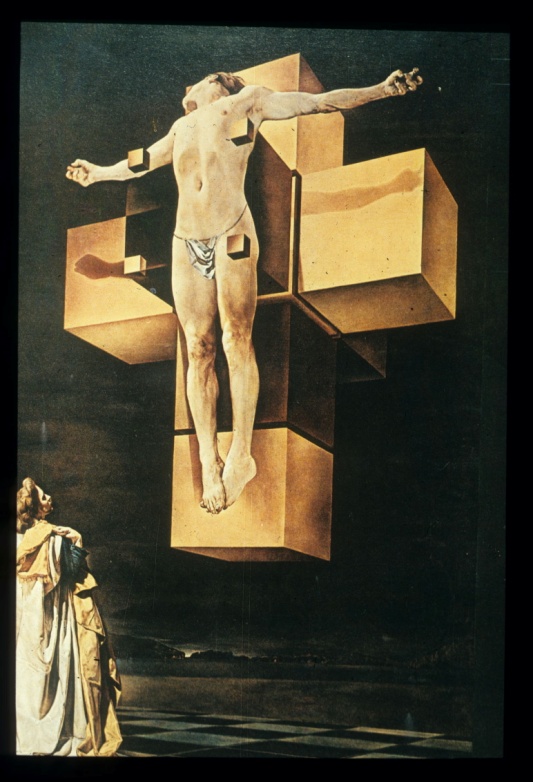 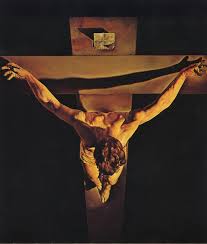 También los artistas modernos permiten rezar y creer ante sus figuras originales y creativas  en ocasiones misteriosas o, al menos, fantasiosas.Cristo que te escondes en las formas más originaleste bendecimos porque eres el Señor del Universo que asumes todas realidades de la tierra.Entras en las almas de los hombres modernos que también rompen moldes y tradiciones,recursos y modelos clásicos,formas naturales y estilos retorcidos que obligan a pensar en lo que se esconde más allá de la rutina.Te damos gracias, Cristo de Dali, porque también en sus diseños te muestras ante los hombres admirados con amor redentor y atraes la comprensión  y el amor de tus seguidoresSalvador Dali. La cena de despedida. Cristo y los apóstoles en la última noche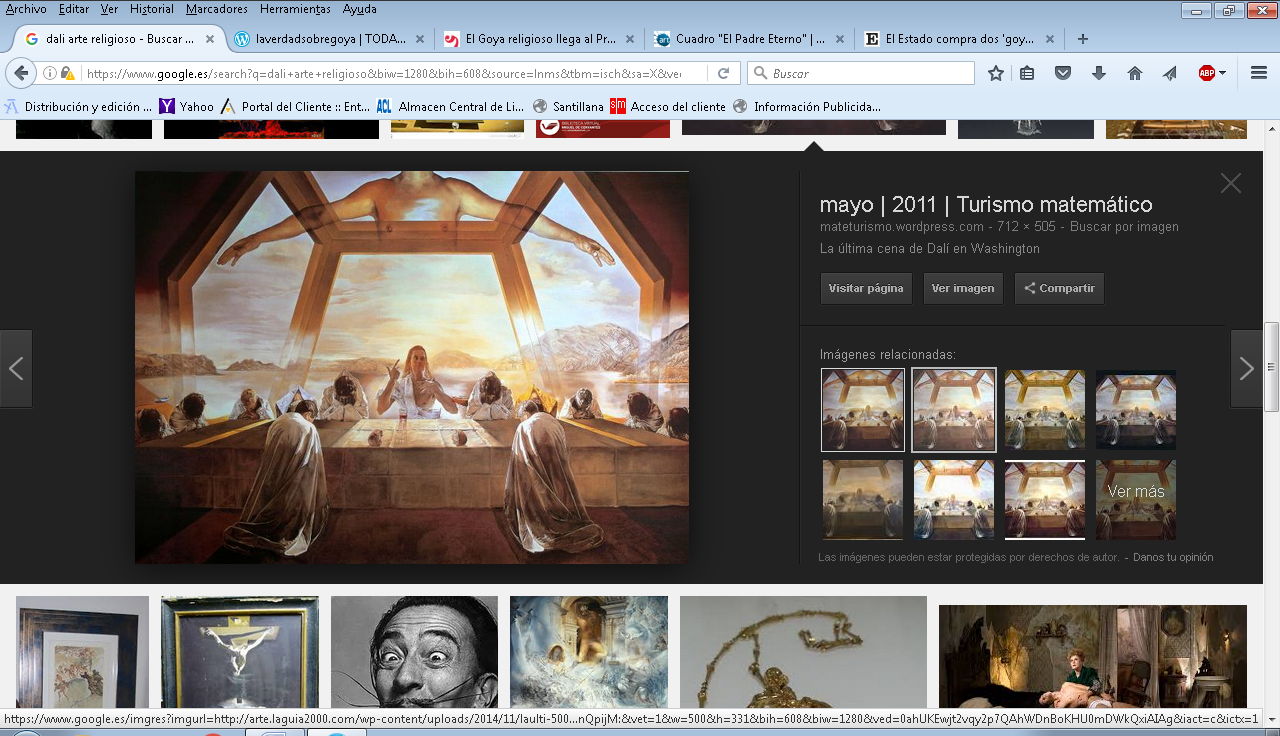 Señor, también en el estilo cubista te encierras en un cenáculo de cristalpara dar a tus discípulos las consignas de despedida y el pan y el vino de la amistad.Te damos las gracias por esconderte en estos rincones del arte y del planeta,ya que tu amor llega a todos los hombres y se encarna en todos los estilos creativos.Ayúdanos a descubrir tu grandeza sacramental y a participar de ella siempre.Dali. La estación de Perpiñán. 1965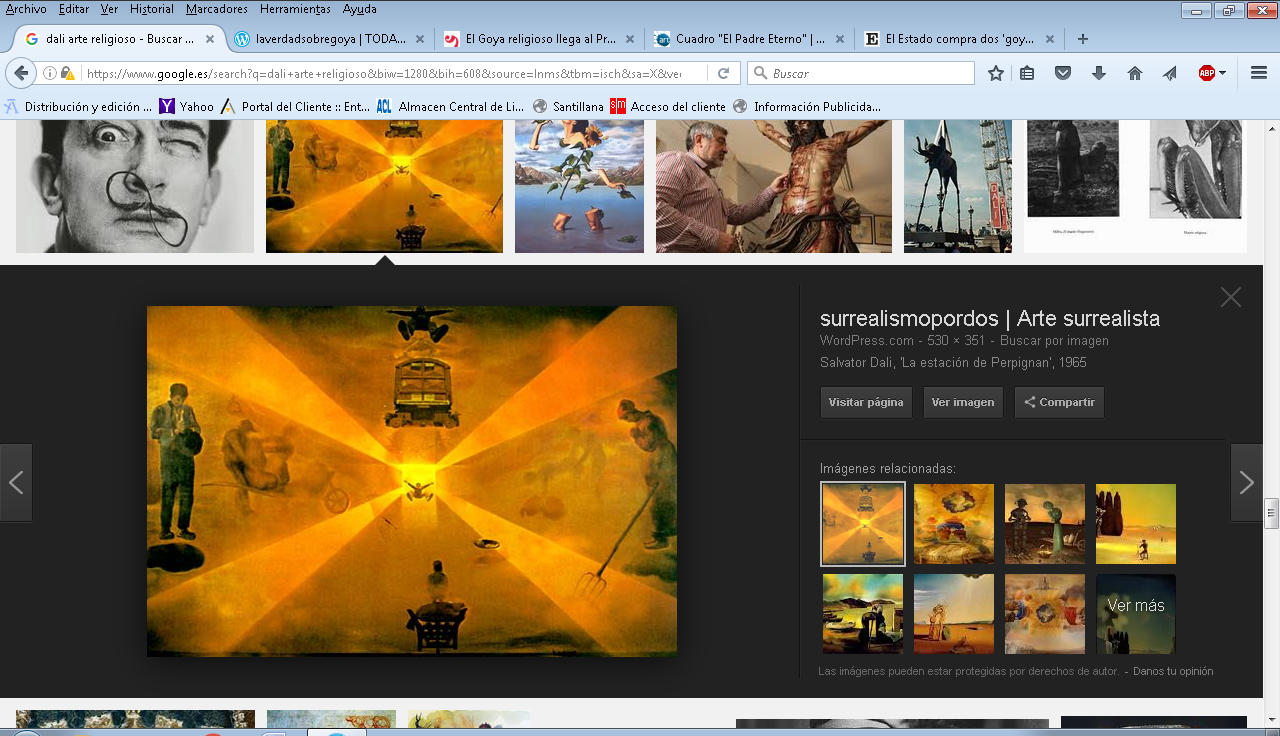 Con resonancias de Angelus misteriosoy viajes aéreos sorprendentes, sugestivos y veloces,entre luces y luchas, entre rayos d luz y reflejos,entre vehículos aéreos y figuras del trabajo,podemos viajar hacia Dioso con Dios como compañerosDamos gracias al cielo porque en el mundo caben todas las ideas,menos las que hieren a los hombresy destruyen la fraternidad y la solidaridad.